UTORAK, 8.6.2021. MATEMATIKA-SB,MT-NAPIŠI BROJEVE UNATRAG OD VEĆEG PREMA MANJEM.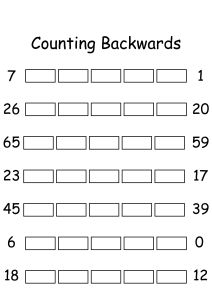 